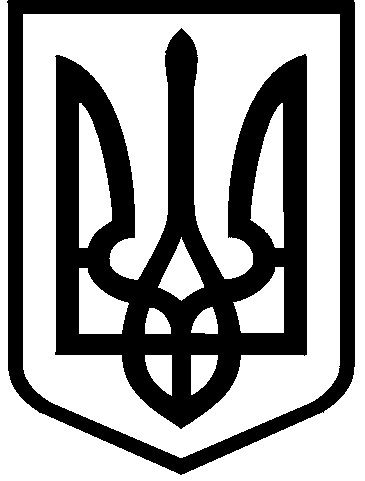 КИЇВСЬКА МІСЬКА РАДАVІІІ СКЛИКАННЯПОСТІЙНА КОМІСІЯ З ПИТАНЬ ДОТРИМАННЯ ЗАКОННОСТІ, ПРАВОПОРЯДКУ ТА ЗАПОБІГАННЯ КОРУПЦІЇ01044, м. Київ, вул. Хрещатик, 36                                                               тел./факс 202-76-88                          ПРОТОКОЛ № 13/94засідання постійної комісії Київської міської ради з питань дотримання законності, правопорядку та запобігання корупції25.09.2019Запрошені та присутні:Красюк С. Й.           начальник управління з питань запобігання та виявлення                                                  корупції апарату виконавчого органу Київської міської ради                                   (Київської міської державної адміністрації)Валєєва О. І.            голова ГО «Спільна країна»Марищен С. С.        заступник директора Департамента міського благоустрою                                         виконавчого органу Київської міської ради (Київської                                    міської державної адміністрації)Полякова О. Ю.      кандидат у присяжніНестеренко О. С.    кандидат у присяжніПротас І. С.             начальник відділу судової роботи Департамента земельних                                  ресурсів виконавчого органу Київської міської ради                                  (Київської міської державної адміністрації)Ліневич П. Л.          в.о. начальника відділу моніторингу та контролю                                  управління самоврядного контролю Департамента                                  земельних ресурсів виконавчого органу Київської міської                                  ради (Київської міської державної адміністрації)Скачко А. А.           юрисконсульт Управління освіти Солом’янської районної в                                   місті Києві державної адміністраціїЛендєл Л. П.           начальник відділу правового забезпечення управління                                  персоналу та правового забезпечення Департамента освіти і                                  науки виконавчого органу Київської міської ради (Київської                                  міської державної адміністрації)Очеретна Н. М.      комунальне некомерційне підприємство виконавчого органу                                  Київської міської ради (Київської міської державної                                  адміністрації) «Освітня агенція міста Києва»Нечитайло В. О.    заступник начальника Головного управління Національної                                поліції України у місті КиєвіПоплавська О.       начальник відділу ювенальної превенції Головного                                 Національної поліції України у місті КиєвіВасильчук В. В.     депутат Київської міської радиГутгарц К. О.         громадянин УкраїниГутгарц Д. І.           громадянин УкраїниКваскова І.             представник громадиСоловей А. П.        представник ГО «Народ проти корупції»Ситницький Б. С.   голова ГО «Народ проти корупції»Даврапова З. Н.      громадянка УкраїниЛєбєдєва Ю. О.      громадянка УкраїниПуголовок С. Г.     представник громадського формування «Муніципальна                                 варта»Магдій С. М.          начальник управління зв’язку та телекомунікацій Головного                                 управління Національної поліції України у місті КиєвіКуявський О. Ю.    начальник управління з питань взаємодії з правоохоронними                                  органами по забезпеченню правопорядку та муніципальної                                  безпеки апарату виконавчого органу Київської міської ради                                 (Київської міської державної адміністрації)Денисенко В. М.    т.в.о. директора Департамента будівництва та житлового                                  забезпечення виконавчого органу Київської міської ради                                 (Київської міської державної адміністрації)     СЛУХАЛИ:     Бондарчука О. В., який запропонував у зв’язку з достроковим припиненням повноважень депутата Київської міської ради, секретаря постійної комісії Київської міської ради з питань дотримання законності, правопорядку та запобігання корупції Осадчука А. П., обрати секретарем цього засідання постійної комісії Шаповала А. А. для виконання відповідних обов’язків.     Інших пропозицій не надходило.     ВИРІШИЛИ:     Обрати секретарем засідання постійної комісії від 25.09.2019 Шаповала А.А.      ГОЛОСУВАЛИ:     За – 4 , проти – 0, утримались – 0.     Не голосували – 0     Рішення прийнято.     СЛУХАЛИ:     Бондарчука О. В., який запропонував прийняти за основу порядок денний засідання постійної комісії Київської міської ради з питань дотримання законності, правопорядку та запобігання корупції від 25.09.2019.     ВИРІШИЛИ:     Прийняти за основу порядок денний засідання постійної комісії Київської міської ради з питань дотримання законності, правопорядку та запобігання корупції від 25.09.2019.     Головуючий поінформував про надходження до постійної комісії офіційної інформації про відсутність з поважних причин, запрошених на засідання постійної комісії від 25.09.2019, начальника управління з питань запобігання корупції та контрольно-аналітичної роботи секретаріату Київської міської ради - Победінського М. Р. та заступника голови Київської міської державної адміністрації - Непопа В. І.У зв’язку з відсутністю доповідачів запропонував зняти з порядку денного засідання  такі питання:     - Про заслуховування звіту про поточну роботу, досягнуті результати управління з питань контролю та запобігання і протидії корупції секретаріату Київської міської ради за І півріччя 2019 року.     - Про розгляд звернень депутата Київської міської ради Назаренка В. Е. (вх. від 26.03.2019 № 08/6430, від 19.04.2019 № 08/8863) щодо законності проведення тендеру з реконструкції транспортної розв’язки на перетині просп. Перемоги з вул. Вадима Гетьмана в Солом’янському та Шевченківському районах м. Києва (ДСТУ Б.Д.1.1-1:2013; 45000000-7 Будівельні роботи та поточний ремонт; генпідрядні роботи).     Також, у зв’язку з несвоєчасним наданням начальником управління з питань запобігання та виявлення корупції апарату виконавчого органу Київської міської ради (Київської міської державної адміністрації) Красюком С. Й. інформації про поточну роботу та досягнуті результати очолюваного ним управління за І півріччя 2019 року, голова постійної комісії запропонував перенести розгляд на наступне засідання питання:     - Про заслуховування звіту про поточну роботу, досягнуті результати управління з питань запобігання та виявлення корупції апарату виконавчого органу Київської міської ради (Київської міської державної адміністрації) за І півріччя 2019 року.     ВИРІШИЛИ:     Прийняти в цілому порядок денний засідання постійної комісії Київської міської ради з питань дотримання законності, правопорядку та запобігання корупції з урахуванням озвучених пропозицій.Порядок деннийзасідання постійної комісії Київської міської ради з питань дотримання законності, правопорядку та запобігання корупції25.09.2019Загальні питання Про внесення змін до персонального складу робочої групи  робочої групи з питань обрання представників громадськості до складу поліцейської комісії Головного управління Національної поліції України в місті Києві (Доповідач О. Бондарчук).Про заслуховування інформації управління з питань взаємодії з правоохоронними органами по забезпеченню правопорядку та муніципальної безпеки апарату виконавчого органу Київської міської ради (Київської міської державної адміністрації) (лист управління вх. від 31.07.2019 № 08/17502) про стан виконання Міської цільової комплексної програми профілактики та протидії злочинності в м. Києві «Безпечна столиця» на 2019 - 2021 роки, затвердженої рішенням Київської міської ради від 18.12.2018  № 462/6513 за І півріччя 2019 року (Доповідач О. Куявський).Формування списків присяжних районних судів м. Києва        3. Про розгляд за дорученням заступника міського голови-секретаря Київської міської ради Прокопіва В. В. заяви гр. Лисенка Олександра Анатолійовича (вх. від 04.09.2019 № 08/Л-3396) про обрання до складу присяжних Солом’янського районного суду міста Києва (Доповідач О.Лисенко).        4. Про розгляд за дорученням заступника міського голови-секретаря Київської міської ради Прокопіва В. В. заяви гр. Нестеренка Олександра Сергійовича (вх. від 11.09.2019 № 08/Н-3543) про обрання до складу присяжних Голосіївського районного суду міста Києва (Доповідач О. Нестеренко).        5. Про розгляд за дорученням заступника міського голови-секретаря Київської міської ради Прокопіва В. В. заяви гр. Полякової Олени Юріївни (вх. від 20.09.2019 № 08/П-3730) про обрання до складу присяжних Печерського районного суду міста Києва (Доповідач О. Полякова).Розгляд депутатських звернень        6. Про повторний розгляд звернення депутата Київської міської ради Сиротюка Ю. М. (вх. від 18.10.2018 № 08/18877) щодо самочинного будівництва хостелу на території гаражного кооперативу «Надія» на вул. Робітничій, 2-а у Святошинському районі м. Києва (Доповідач Ю. Сиротюк).Розгляд питань стосовно дотримання законності        7. Про розгляд скарги голови ГО «Народ проти корупції» Ситницького Б.С. (вх. від 29.05.2019 № 08/12079) щодо можливо протиправних дій депутатів Київської міської ради Негрича М. М. та Непопа В. І., що спрямовані на лобіювання інтересів забудовника по пров. Платонівському у Солом’янському районі м. Києва всупереч інтересам Спеціалізованої школи № 7 імені М.Т. Рильського та дошкільного навчального закладу № 223 на вул. Островського, 8/16 (Доповідач Б. Ситницький, М. Негрич, В. Непоп, О. Фіданян).        8. Про розгляд питання щодо законності проведення заходів шкільним поліцейським серед учнів спеціалізованої школи № 159 ІІ- ІІІ ступенів з поглибленим вивченням англійської мови Солом'янського району міста Києва (лист постійної комісії Київської міської ради з питань освіти, науки, сім'ї, молоді та спорту від 19.06.2019 № 08/285-122, депутатське звернення депутата Київради Васильчука В.В. від 03.06.2019 № 08/279/08/018-1265) (Доповідач Г.Старостенко, В. Васильчук, О. Фіданян).        9. Про розгляд звернення громадської організації «Спільна країна» (вх. від 01.08.2019 № 08/17668) щодо ймовірного конфлікту інтересів, що виник у заступника голови Київської міської державної адміністрації Непопа В. І. внаслідок внесення змін до складу постійно діючої конкурсної комісії для конкурсного відбору кандидатур на посади керівників суб’єктів господарювання комунального сектора економіки, підпорядкованих Департаменту будівництва та житлового забезпечення виконавчого органу Київської міської ради (Київської міської державної адміністрації), затверджених розпорядженням Київського міського голови від 10.07.2019 № 600 (Доповідач О. Валєєва).        10. Про розгляд за дорученням заступника міського голови – секретаря Київської міської ради Прокопіва В. В. скарги гр. Дядюка О. В. (вх. від 30.05.2019 № Д-1181/9) стосовно порушень Київським міським головою Закону України «Про звернення громадян» (Доповідач О. Дядюк, питання перенесено с засідання від 12.06.2019, 23.07.2019).	11. Про розгляд колективного звернення (вх. від 30.07.2019 № 08/КО-3086) щодо систематичного порушення законодавства України магазином «Пивмаг», що розташований у житловому будинку за адресою: вул. Ломонова, 46/1 (Доповідач Ю. Лєбєдєва).     ГОЛОСУВАЛИ:     За – 4 , проти – 0, утримались – 0.     Не голосували – 0     Рішення прийнято.     СЛУХАЛИ:     Бондарчука О. В., який закликав присутніх на засіданні членів постійної комісії повідомити про наявність у них реального чи потенційного конфлікту інтересів стосовно питань порядку денного.     Жоден з присутніх на засіданні членів постійної комісії про наявність потенційного чи реального конфлікту інтересів по питанням порядку денного не заявив.Голосування не проводилось.РОЗГЛЯД ПИТАНЬ ПОРЯДКУ ДЕННОГО     1. Про внесення змін до персонального складу робочої групи  робочої групи з питань обрання представників громадськості до складу поліцейської комісії Головного управління Національної поліції України в місті Києві.     СЛУХАЛИ:     Бондарчука О. В., який повідомив, що робоча група з питань обрання представників громадськості до складу поліцейської комісії Головного управління Національної поліції України у місті Києві була утворена у складі членів постійної комісії Бондарчука О. В., Сиротюка Ю. М. та Осадчука А. П., який склав мандат депутата Київської міської ради у зв’язку з його обранням народним депутатом України IX скликання та запропонував за результатами розгляду цього питання прийняти наступні рішення:     1. Виключити зі складу робочої групи з питань обрання представників громадськості до складу поліцейської комісії Головного управління Національної поліції України у місті Києві Осадчука А. П.     2. Включити до складу робочої групи з питань обрання представників громадськості до складу поліцейської комісії Головного управління Національної поліції України у місті Києві Шаповала А. А.     ВИРІШИЛИ:     1. Виключити зі складу робочої групи з питань обрання представників громадськості до складу поліцейської комісії Головного управління Національної поліції України у місті Києві Осадчука А. П.     2. Включити до складу робочої групи з питань обрання представників громадськості до складу поліцейської комісії Головного управління Національної поліції України у місті Києві Шаповала А. А.     ГОЛОСУВАЛИ:     За – 3 , проти – 0, утримались – 0.     Не голосували – 1 (Шаповал А. А.)     Рішення прийнято.     2. Про заслуховування інформації управління з питань взаємодії з правоохоронними органами по забезпеченню правопорядку та муніципальної безпеки апарату виконавчого органу Київської міської ради (Київської міської державної адміністрації) (лист управління вх. від 31.07.2019 № 08/17502) про стан виконання Міської цільової комплексної програми профілактики та протидії злочинності в м. Києві «Безпечна столиця» на 2019 - 2021 роки, затвердженої рішенням Київської міської ради від 18.12.2018  № 462/6513 за І півріччя 2019 року.     СЛУХАЛИ:     Куявського О. Ю., який повідомив, що упродовж І півріччя 2019 року на виконання пунктів заходів Програми структурними підрозділами виконавчого органу Київської міської ради (Київської міської державної адміністрації), правоохоронним органами міста та громадськими формуваннями здійснювались організаційні та практичні заходи, спрямовані на створення безпеки громадян, подальше покращення стану профілактичної роботи та запобігання злочинності в місті Києві, що відображено в додатку № 2. Програмою на 2019 рік заплановано фінансування у сумі 93 млн. 347 тис. 790 грн. Станом на 01.07.2019 на виконання заходів Програми із міського бюджету міста Києва виділено 34 млн. 122 тис. 360 грн., що становить 36,5 % від передбаченої суми, із них Головному управлінню Національної поліції у місті Києві – 13 млн. 500 тис. грн, Управлінню патрульної поліції у місті Києві – 6 млн. 190 тис. грн., Головному управлінню Служби Безпеки України в місті Києві та Київській області – 4 млн. 500 тис. грн., Головному управлінню Державної казначейської служби України в місті Києві – 3 млн. 498 тис. грн., Київському міському громадському формуванню з охорони громадського порядку та державного кордону «Муніципальна варта» - 6 млн. 434 тис. 360 грн., які спрямовані на поліпшення матеріально-технічного забезпечення. Протягом звітного періоду з рахунок наданих коштів виконавцями Програми здійснено закупівля товарів та робіт, наведених в наданих постійній комісії матеріалах.     Доповідач зазначив, що в місті Києві відбувається тенденція до зниження кількості вчинених кримінальних правопорушень. Згідно даних ГУНП України у м. Києві упродовж І півріччя 2019 року на території столиці вчинено на 13% менше кримінальних правопорушень, ніж за аналогічний період минулого року (28 983 проти 33 307), в тому числі 9 753 тяжкі та особливо тяжкі злочини, що на 18% менше минулого року (11 823). Рівень злочинності на 10 тис. населення також знизився в порівнянні з аналогічним періодом на 13 %. З метою покращання ефективності розкриття кримінальних правопорушень, стабілізації криміногенної ситуації та оперативного реагування на її загострення в місті Києві проведено 12 загальноміських оперативно-профілактичних операцій та заходів.     Крім цього, в зв’язку з проведенням операції об’єднаних сил на сході країни значно збільшились обсяги нелегального обігу зброї, боєприпасів та вибухових речовин.     Зареєстровано 306 кримінальних правопорушень, пов’язаних з незаконним обігом зброї, боєприпасів та вибухових речовин, Повідомлено про підозру за 163 кримінальними правопорушеннями. До суду з обвинувальним актом направлено 155 кримінальних правопорушень.     Забезпечується робота з попередження та профілактики правопорушень серед неповнолітніх. Підрозділами ГУ НП України у м. Києві проведено три  загальноміські превентивні заходи на території міста «Канікули» (січень), «Про активізацію профілактичних заходів щодо пияцтва та тютюнопаління серед дітей» (березень) та "Безпечне Літо-2019" (червень) і 227 превентивних заходів спільно із Службою у справах дітей та сім’ї виконавчого органу Київської міської ради (Київської міської державної адміністрації).      У публічних місцях виявлено 487 неповнолітніх, які займалися бродяжництвом та жебрацтвом, з них: 26 – поміщено до притулків для неповнолітніх, 45 – направлено на лікування у медичний заклад та 8 – поміщено до приймальника-розподільника для дітей (5 – транзит з республіки Молдова і Російської Федерації, один – транзит до республіки Молдова та два за рішенням суду).     Відділом зв’язків з громадськістю Управління патрульної поліції у м. Києві Департаменту патрульної поліції Національної поліції України проведено 42 шкільних заходів, 177 зустрічі з адміністрацією навчальних закладів, 83 зустрічі з батьками, 155 профілактичних бесід, 1534 занять у навчальних закладах                  м. Києва на яких було охоплено 44269 дітей.      З метою попередження порушень чинного законодавства у сфері державної безпеки Головним управлінням СБУ у м. Києві та Київській області проведено 859 профілактичних заходів у т.ч. 98 у формі офіційного застереження. Проведено 19 спеціальних тренувань спрямованих на виявлення недоліків системи антитерористичного захисту об’єктів критичної інфраструктури та місць масового скупчення людей.      Також у ході виконання пріоритетних завдань захисту національної державності здійснено оперативний супровід близько 1500 суспільно-політичних заходів, відпрацьовано 116 фактів анонімних повідомлень про мінування, з яких розкрито 39, встановлено 23 псевдомінерів.     Членами Київського міського громадського формування з охорони громадського порядку і державного кордону «Муніципальна Варта» проведено 282 спільних патрулювання з працівниками поліції. За результатами припинено 319 протиправних діянь, з них складено 254 протоколів про адміністративні правопорушення та проведено 85 спільних затримань.     Також спільно з військовослужбовцями Державної прикордонної служби проведено 245 спільних патрулювань на Центральному залізничному вокзалі             м. Києва «Київ-Пасажирський».      ВИСТУПИВ:     Сиротюк Ю. М. із запитанням до доповідача щодо інциденту, який трапився в Голосіївському районі  між ГФ «Муніципальна варта» та іншим об’єднанням.     ВИСТУПИВ:     Куявський О. Ю., який відповідаючи на запитання поінформував про те, що даний інцидент стався за участю представників КП «Муніципальна охорона», яке згідно з розпорядженням здійснює охорону в Голосіївському парку. Ввечері 19.09.2019 на пульт централізованого спостереження надійшло повідомлення від чергового групи про необхідність прибути на місце події у зв’язку виявлення ймовірного порушення громадського порядку. Відповідно, на допомогу було вислано дві групи швидкого реагування, які прибувши на місце, потрапили в конфліктну ситуацію з використанням відвертих провокацій та вогнепальної зброї. В результаті було затримано вісьмох осіб сторони ініціатора конфлікту. Відносно двох з числа затриманих відбувається судове провадження. Ще двом особам обрано запобіжний захід у вигляді тримання під вартою з альтернативою внесення залогу в розмірі 154 тис. грн. Після внесення відповідної застави дані особи були звільнені з-під варти і, наразі, триває судовий розгляд.     ВИСТУПИВ:     Шаповал А. А. із запитанням до доповідача щодо проведеного в поточному місяці громадським формуванням «Муніципальна варта» рейду на Залізничному вокзалі м. Києва.     ВИСТУПИВ:     Куявський О. Ю., який повідомив, що не володіє інформацією по даній ситуації, при цьому зазначив, що ГФ «Муніципальна варта» спільно з поліцією проводить такі рейди двічі на тиждень.     ВИСТУПИВ:     Шаповал А. А., який зазначив, що в ЗМІ постійно обговорюється низький рівень забезпечення правопорядку на Залізничному вокзалі, який останнім часом значно погіршився у зв’язку із засиллям там ромської мафії.     ВИСТУПИВ:     Куявський О. Ю., який коментуючи дану ситуацію, навів факти, коли ЗМІ надавали неточну інформацію.          ВИСТУПИВ:     Нечитайло В. О., який зазначив, що стан правопорядку на Залізничному вокзалі м. Києва перебуває на постійному контролі керівництва поліції міста Києва. Організовано цілодобовий патруль в приміщенні вокзалу, а також на його перонах, особливо під час прибуття поїздів з Закарпаття. У разі виявлення правопорушень з боку неблагонадійних осіб, працівниками правоохоронних органів вживаються відповідні заходи в межах передбачених законом та Європейською Конвенцією про захист прав людини та основоположних свобод.     ВИСТУПИВ:     Омельченко О. О. із запитанням до заступника начальника ГУ НП України у місті Києві Нечитайла В. О. щодо стану розслідування факту побиття заступника голови Київської міської державної адміністрації Слончака В. В.     ВИСТУПИВ:     Нечитайло В. О., який повідомив що по факту даного правопорушення порушено кримінальне провадження, проведені всі необхідні слідчі дії. Про результати розгляду буде повідомлено членів постійної комісії в робочому порядку.     ВИСТУПИВ:     Бондарчук О. В., який за результатами розгляду запропонував:     Взяти до відома інформацію начальника управління з питань взаємодії з правоохоронними органами по забезпеченню правопорядку та муніципальної безпеки апарату виконавчого органу Київської міської ради (Київської міської державної адміністрації) Куявського О. Ю. про стан виконання Міської цільової комплексної програми профілактики та протидії злочинності в м. Києві «Безпечна столиця» на 2019 - 2021 роки, затвердженої рішенням Київської міської ради від 18.12.2018  № 462/6513, за І півріччя 2019 року.     ВИРІШИЛИ:     Взяти до відома інформацію начальника управління з питань взаємодії з правоохоронними органами по забезпеченню правопорядку та муніципальної безпеки апарату виконавчого органу Київської міської ради (Київської міської державної адміністрації) Куявського О. Ю. про стан виконання Міської цільової комплексної програми профілактики та протидії злочинності в м. Києві «Безпечна столиця» на 2019 - 2021 роки, затвердженої рішенням Київської міської ради від 18.12.2018  № 462/6513, за І півріччя 2019 року.     ГОЛОСУВАЛИ:     За – 4 , проти – 0, утримались – 0.     Не голосували – 0     Рішення прийнято.     СЛУХАЛИ:     Головуючого, який звертаючись до присутніх на засіданні постійної комісії кандидатів в присяжні районних судів м. Києва повідомив, що відповідно до пункту четвертого частини 2 статті 65 Закону України «Про судоустрій і статус суддів» присяжними не можуть бути народні депутати України, члени Кабінету Міністрів України, судді, прокурори, працівники правоохоронних органів (органів правопорядку), військовослужбовці, працівники апаратів судів, інші державні службовці, посадові особи органів місцевого самоврядування, адвокати, нотаріуси, члени Вищої кваліфікаційної комісії суддів України, Вищої ради правосуддя.      Головуючий закликав кандидатів у присяжні районних судів міста Києва у разі приналежності до зазначених категорій осіб заявити про це.     Жоден із кандидатів у присяжні не заявив про свою приналежність до зазначених Бондарчуком О.В. категорій.      Головуючий повідомив присутнім на засіданні кандидатам у присяжні, що відповідно до норм Закону України «Про запобігання корупції» з моменту виконання обов'язків присяжного вони будуть зобов’язані подавати шляхом заповнення на офіційному веб-сайті Національного агентства декларацію особи, уповноваженої на виконання функцій держави або місцевого самоврядування.     Жоден із присутніх на засіданні кандидатів у присяжні не заявляв свою відмову подавати декларацію особи, уповноваженої на виконання функцій держави або місцевого самоврядування та не відкликав свою заяву про включення до складу присяжних.      3. Про розгляд за дорученням заступника міського голови-секретаря Київської міської ради Прокопіва В. В. заяви гр. Лисенка Олександра Анатолійовича (вх. від 04.09.2019 № 08/Л-3396) про обрання до складу присяжних Солом’янського районного суду міста Києва.     СЛУХАЛИ:     Бондарчука О. В., який поінформував про те, що громадянин Лисенко О. А. виявив намір стати присяжним Солом’янського районного суду м. Києва. Список присяжних Солом’янського районного суду м. Києва був затверджений 16.03.2017, відповідно є діючим до 16.03.2020. Головуючий попередив кандидата про те, що у разі виявлення ним бажання виконувати обов’язки присяжного на наступні три роки, йому після 16.03.2020 необхідно буде пройти процедуру обрання до списку присяжних повторно.      ВИСТУПИВ:     Лисенко О. А., який повідомив, що в нього немає жодних заперечень щодо інформації, озвученої головуючим.     ВИСТУПИВ:     Бондарчук О. В., який за результатами розгляду запропонував:     1. Взяти до відома заяву громадянина Лисенка Олександра Анатолійовича (вх. від 04.09.2019 № 08/Л-3396) про обрання до складу присяжних Солом’янського районного суду міста Києва.     2. Рекомендувати включити громадянина Лисенка Олександра Анатолійовича до списку присяжних Солом’янського районного суду міста Києва.     3. Підготувати проект рішення Київської міської ради «Про внесення змін у додаток до рішення Київської міської ради від 16.03.2017 № 2/2224 «Про затвердження списку присяжних Солом’янського районного суду міста Києва».       ВИРІШИЛИ:     1. Взяти до відома заяву громадянина Лисенка Олександра Анатолійовича (вх. від 04.09.2019 № 08/Л-3396) про обрання до складу присяжних Солом’янського районного суду міста Києва.     2. Рекомендувати включити громадянина Лисенка Олександра Анатолійовича до списку присяжних Солом’янського районного суду міста Києва.     3. Підготувати проект рішення Київської міської ради «Про внесення змін у додаток до рішення Київської міської ради від 16.03.2017 № 2/2224 «Про затвердження списку присяжних Солом’янського районного суду міста Києва».       ГОЛОСУВАЛИ:     За – 4 , проти – 0, утримались – 0.     Не голосували – 0     Рішення прийнято.     4. Про розгляд за дорученням заступника міського голови-секретаря Київської міської ради Прокопіва В. В. заяви гр. Нестеренка Олександра Сергійовича (вх. від 11.09.2019 № 08/Н-3543) про обрання до складу присяжних Голосіївського районного суду міста Києва.     СЛУХАЛИ:     Бондарчука О. В., який повідомив, що громадянином Нестеренком О. С. на підтвердження свого місця проживання надано довідку про взяття на облік внутрішньо переміщеної особи, яка не є належним документом для підтвердження належності громадянина до відповідної територіальної громади, оскільки відповідно до частини першої статті 65 Закону України «Про судоустрій та статус суддів» присяжним може бути громадянин України, який досяг тридцятирічного віку і постійно проживає на території, на яку поширюється юрисдикція відповідного окружного суду, якщо інше не визначено законом.     Також, згідно з вимогами частини першої статті 8 Закону України «Про свободу пересування та вільний вибір місця проживання в Україні» громадяни України зобов’язані протягом десяти днів після прибуття до нового місця проживання зареєструвати місце проживання. Головуючий пояснив кандидату у присяжні, що зважаючи на те, що місцем його реєстрації  є Луганська область, він зможе виконувати обов’язки присяжного районного суду міста Києва лише після його зняття з обліку за адресою покинутого місця проживання та реєстрації нового місця проживання на території відповідного району міста Києва.     ВИСТУПИВ:     Нестеренко О. С., який зауважив, що за його інформацією, довідка про взяття на облік внутрішньо переміщеної особи є належним документом для підтвердження місця проживання.     ВИСТУПИВ:     Бондарчук О. В., який порекомендував Нестеренку О. С. звернутись до Територіального управління Державної судової адміністрації України в м.Києві за офіційними роз’ясненнями з цього приводу.     ВИРІШИЛИ:     1. Взяти до відома заяву громадянина Нестеренка Олександра Сергійовича (вх. від 11.09.2019 № 08/Н-3543) про обрання до складу присяжних Голосіївського районного суду міста Києва.     2. Відмовити громадянину Нестеренку Олександру Сергійовичу в обранні до складу присяжних Голосіївського районного суду міста Києва.     ГОЛОСУВАЛИ:     За – 4 , проти – 0, утримались – 0.     Не голосували – 0     Рішення прийнято.     5. Про розгляд за дорученням заступника міського голови-секретаря Київської міської ради Прокопіва В. В. заяви гр. Полякової Олени Юріївни (вх. від 20.09.2019 № 08/П-3730) про обрання до складу присяжних Печерського районного суду міста Києва.     СЛУХАЛИ:     Бондарчука О. В., який повідомив, що громадянка Полякова Олена Юріївна виявила намір стати присяжним Печерського районного суду міста Києва. Список присяжних Печерського районного суду міста Києва затверджений рішенням Київської міської ради від 20.04.2017, відповідно є діючим до 20.04.2020.      ВИРІШИЛИ:     1. Взяти до відома заяву громадянки Полякової Олени Юріївни (вх. від 20.09.2019 № 08/П-3730) про обрання до складу присяжних Печерського районного суду міста Києва.     2. Рекомендувати включити громадянку Полякову Олену Юріївну до списку присяжних Печерського районного суду міста Києва.     3. Доручити голові постійної комісії Київської міської ради з питань дотримання законності, правопорядку та запобігання корупції Бондарчуку О. В. з голосу доповнити додаток до рішення Київської міської ради від 20.04.2017 № 217/2439 «Про затвердження списку присяжних Печерського районного суду міста Києва» (у редакції рішення Київської міської ради від 22.06.2017 № 620/2782) новим пунктом такого змісту: «15. Полякова Олена Юріївна» під час розгляду цього проекту рішення на пленарному засіданні Київської міської ради.     ГОЛОСУВАЛИ:     За – 4 , проти – 0, утримались – 0.     Не голосували – 0     Рішення прийнято.     ВИСТУПИВ:      Васильчук В. В., який звернувся до головуючого з проханням наступним питанням порядку денного розглянути його депутатське звернення від 03.06.2019 №08/279/08/018-1265 щодо законності проведення заходів шкільним поліцейським серед учнів спеціалізованої школи № 159 ІІ- ІІІ ступенів з поглибленим вивченням англійської мови Солом'янського району міста Києва.     СЛУХАЛИ:     Бондарчука О. В., який запропонував змінити черговість розгляду питань, що залишились в порядку денному та надав слово депутату Київської міської ради Васильчуку В. В.Голосування не проводилось     6. Про розгляд питання щодо законності проведення заходів шкільним поліцейським серед учнів спеціалізованої школи № 159 ІІ-ІІІ ступенів з поглибленим вивченням англійської мови Солом'янського району міста Києва (лист постійної комісії Київської міської ради з питань освіти, науки, сім'ї, молоді та спорту від 19.06.2019 № 08/285-122, депутатське звернення депутата Київради Васильчука В.В. від 03.06.2019 № 08/279/08/018-1265).     СЛУХАЛИ:     Васильчука В. В., який звертаючись до заступника начальника Головного управління Національної поліції України у місті Києві Нечитайла В. О., попросив прокоментувати дану конфліктну ситуацію.     ВИСТУПИВ:     Нечитайло В. О., який повідомив, що 06.06.2019 до Солом’янського управління поліції міста Києва від Представника Уповноваженого з дотримання прав дитини та сім’ї Секретаріату Уповноваженого Верховної Ради України Філіпішиної А. А. надійшов лист щодо можливого порушення прав учнів спеціалізованої школи № 159 ІІ-ІІІ ступенів з поглибленим вивченням англійської мови Солом'янського району міста Києва на гідне ставлення та таємницю кореспонденції. В ході проведеної перевірки встановлено, що учнями вказаної школи в мобільному додатку Instagram створено обліковий запис 159 БАБАН ТОП, де розміщувались фотографії директора та вчителів школи з непристойними дописами. З метою з’ясування усіх обставин події опитано директора школи Бабана С. М., який зазначив, що 29.05.2019 до актової зали школи були запрошені учні, які підписали образливі та непристойні дописи під фотографіями вчителів. Крім того адміністрацією закладу прийнято рішення залучити до проведення профілактичної бесіди шкільних офіцерів поліції Управління патрульної поліції міста Києва. До Головного управління Національної поліції України у м. Києві з зазначеного питання звернень не надходило. Під час бесіди, як зазначив Бабан С. М., він запропонував дітям добровільно на аркуші паперу написати прізвища авторів облікового запису та непристойних дописів, що учні і зробили. Проведеною перевіркою фактів, які б вказували на проведення шкільними офіцерами поліції Управління патрульної поліції міста Києва будь-яких незаконних процесуальних дій, у тому числі допиту дітей, не виявлено. Одночасно, з метою проведення всебічної перевірки та вжиття необхідних заходів реагування згідно законодавства копію листа Представника Уповноваженого з дотримання прав дитини та сім’ї Секретаріату Уповноваженого Верховної Ради України Філіпішиної А.А. було направлено до Управління патрульної поліції міста Києва для відповідного реагування. Дане питання перебуває на контролі відділу ювенальної превенції.      ВИСТУПИВ:     Гутгарц Д. І., який повідомивши, що він є батьком одного з учнів СШ № 159, зазначив, що на його переконання на учнів з боку директора школи відбувався тиск.     В ОБГОВОРЕННІ ВЗЯЛИ УЧАСТЬ:     Васильчук В. В., Сиротюк Ю. М.     ВИСТУПИЛА:     Кваскова І., яка зазначила, що для проведення всебічної перевірки необхідно заслухати  думку усіх сторін, зокрема, учнів та їх батьків, чого, не відбулось, оскільки з того, що вона почула, були опитані лише директор та представники патрульної поліції, які були з ним. А тому перевірку, проведену Головним управління Національної поліції України у місті Києві, вона вважає формальною відпискою.       ВИСТУПИЛА:     Поплавська О., яка повідомила, що вона очолює відділ ювенальної превенції Головного управління Національної поліції України у місті Києві, який займається профілактичною роботою з дітьми, у тому числі, в шкільних закладах, але до шкільних офіцерів патрульної поліції, очолюваний нею структурний підрозділ, не має жодного відношення. Також вона зазначила, що зважаючи на те, що дана подія трапилась наприкінці навчального року 29.05.2019, відібрати пояснення у дітей в період літніх канікул не було можливо. Поплавська О. рекомендувала батькам учнів СШ №159 звернутись до її відділу щодо проведення всебічної перевірки викладених ними фактів.     ВИСТУПИВ:     Васильчук В. В., який запропонував постійній комісії звернутись до Управління патрульної поліції у місті Києві щодо проведення повторної перевірки за його участю. Також депутат Київської міської ради зазначив, що за його інформацією Департамент освіти і науки виконавчого органу Київської міської ради (Київської міської державної адміністрації) не підтримує позицію директора СШ № 159 Бабана С. М. і буде проводити свою перевірку, а тому просив постійну комісію звернутись до цього Департаменту з метою надання ними своєї оцінки ситуації, що склалась.     ВИСТУПИВ:     Бондарчук О. В., який запропонував за результатами розгляду прийняти наступні рішення:Звернутись до Департаменту освіти і науки виконавчого органу Київськоїміської ради (Київської міської державної адміністрації) щодо здійснення перевірки правомірності дій директора спеціалізованої школи № 159 ІІ-ІІІ ступенів з поглибленим вивченням англійської мови Солом'янського району міста Києва Бабана С. М. під час проведення опитування учнів цього навчального закладу шкільним офіцером поліції Управління патрульної поліції у місті Києві та надання їм оцінки. Звернутись до Головного управління Національної поліції України у містіКиєві щодо проведення за участю депутата Київської міської ради Васильчука В. В. повторної всебічної та об’єктивної перевірки фактів викладених в його депутатському зверненні стосовно опитування учнів спеціалізованої школи № 159 ІІ-ІІІ ступенів з поглибленим вивченням англійської мови Солом'янського району міста Києва, проведеного шкільним офіцером поліції Управління патрульної поліції у місті Києві та вжити відповідних заходів реагування.     3. Про результати проведеної перевірки повідомити постійну комісію Київської міської ради з питань дотримання законності, правопорядку та запобігання корупції та депутата Київської міської ради Васильчука В. В.      ВИРІШИЛИ:Звернутись до Департаменту освіти і науки виконавчого органу Київськоїміської ради (Київської міської державної адміністрації) щодо здійснення перевірки правомірності дій директора спеціалізованої школи № 159 ІІ-ІІІ ступенів з поглибленим вивченням англійської мови Солом'янського району міста Києва Бабана С. М. під час проведення опитування учнів цього навчального закладу шкільним офіцером поліції Управління патрульної поліції у місті Києві та надання їм оцінки. Звернутись до Головного управління Національної поліції України у містіКиєві щодо проведення за участю депутата Київської міської ради Васильчука В. В. повторної всебічної та об’єктивної перевірки фактів викладених в його депутатському зверненні стосовно опитування учнів спеціалізованої школи № 159 ІІ-ІІІ ступенів з поглибленим вивченням англійської мови Солом'янського району міста Києва, проведеного шкільним офіцером поліції Управління патрульної поліції у місті Києві та вжити відповідних заходів реагування.     3. Про результати проведеної перевірки повідомити постійну комісію Київської міської ради з питань дотримання законності, правопорядку та запобігання корупції та депутата Київської міської ради Васильчука В. В.      ГОЛОСУВАЛИ:     За – 4 , проти – 0, утримались – 0.     Не голосували – 0     Рішення прийнято.     7. Про повторний розгляд звернення депутата Київської міської ради Сиротюка Ю. М. (вх. від 18.10.2018 № 08/18877) щодо самочинного будівництва хостелу на території гаражного кооперативу «Надія» на вул. Робітничій, 2-а у Святошинському районі м. Києва.     СЛУХАЛИ:     Сиротюка Ю. М., який зазначив, що в Святошинському районі міста Києва на території гаражно-будівельного кооперативу, на фасадній частині вулиці довжиною 1 км розміщені дво-триповерхові незаконні забудови, які незаконно приєднанні до систем електропостачання, водопостачання та водовідведення. Однією з будівель є триповерховий хостел, прибудова до якого розташована на проїжджий частині. На засідання постійної комісії для доповіді з зазначеного питання був запрошений, але в чергове не з’явився І заступник голови Київської міської державної адміністрації Поворозник М. Ю. Не зважаючи на доручення Київського міського голови Кличка В. В., профільні департаменти не спроможні впоратись с цією ситуацією. Відповідно до інформації, наданої листом від 22.08.2019 № 004-1415 виконавчого органу Київської міської ради (Київської міської державної адміністрації) за підписом заступника голови Київської міської державної адміністрації Непопа В. І., власником цих незаконних будівель вчиняються дії щодо оформлення правовстановлюючих документів на території, де вони розташовані. Враховуючи викладене, депутат Київської міської ради запропонував звернутись до Київського міського голови, голови Київської міської державної адміністрації Кличка В. В. звільнити з займаної посади Першого заступника голови Київської міської державної адміністрації Поворозника М. Ю. у зв’язку з неналежним виконанням ним службових обов’язків.     ВИСТУПИВ:     Омельченко О. О., який зазначив, що приймаючи на роботу своїх заступників, Київський міський голова, голова Київської міської державної адміністрації Кличко В. В. мав би знати їх професійні якості, а не звільняти їх задля того, щоб списати з себе свою бездіяльність. До прикладу, будівництво Шулявського мосту розпочато без оформлення в повному обсязі проектної документації щодо знесення будівлі цеху № 5 Київського заводу «Більшовик», що унеможливлює будівництво «клеверної» транспортної розв’язки. Депутат Київської міської ради, підтримавши Сиротюка Ю. М., запропонував звернутись до Київського міського голови, голови Київської міської державної адміністрації Кличка В. В. звільнити з займаної посади Першого заступника голови Київської міської державної адміністрації Поворозника М. Ю. у зв’язку з неналежним виконанням ним службових обов’язків, що містить ознаки корупції.     ВИСТУПИВ:     Марищен С. С., який повідомив, що Департаментом міського благоустрою описані усі малі архітектурні форми, які незаконно знаходяться на території ГБК «Надія». Представники Департаменту неодноразово виїжджали на їх демонтаж, але з боку власників чиниться шалений супротив. Вчора демонтажною групою знесено чотири одиниці (вхідні групи, сходинки, навісні конструкції і т. д.). Станом на сьогодні демонтаж цих споруд продовжується.              ВИРІШИЛИ:     Звернутись до Київського міського голови, голови Київської міської державної адміністрації Кличка В. В. щодо звільнення з займаної посади Першого заступника голови Київської міської державної адміністрації Поворозника М. Ю. у зв’язку з неналежним виконанням ним службових обов’язків.     ГОЛОСУВАЛИ:     За – 3 , проти – 0, утримались – 0.     Не голосували – 1 (Омельченко О. О.)     Рішення прийнято.     8. Про розгляд скарги голови ГО «Народ проти корупції» Ситницького Б.С. (вх. від 29.05.2019 № 08/12079) щодо можливо протиправних дій депутатів Київської міської ради Негрича М. М. та Непопа В. І., що спрямовані на лобіювання інтересів забудовника по пров. Платонівському у Солом’янському районі м. Києва всупереч інтересам Спеціалізованої школи № 7 імені М. Т. Рильського та дошкільного навчального закладу № 223 на вул. Островського, 8/16.     СЛУХАЛИ:     Бондарчук О. В., який повідомив про відсутність заступника голови Київської міської державної адміністрації Непопа В. І. з поважних причин.     ВИСТУПИВ:     Сиротюк Ю. М., який запропонував висловити недовіру заступнику голови Київської міської державної адміністрації Непопа В. І. у зв’язку з тим, що його ім’я систематично фігурує у гучних корупційних скандалах, а також звернутись до Київського міського голови, голови Київської міської державної адміністрації Кличка В. В. щодо звільнення його з займаної посади у зв’язку з неналежним виконанням ним службових обов’язків.     В ОБГОВОРЕННІ ВЗЯЛИ УЧАСТЬ:     Бондарчук О. В., Омельченко О. О.     ВИСТУПИВ:     Соловей А. П., який повідомив, що на території між дитячим садочком та  школою на невеличкому клаптику землі в пров. Платонівському цілодобово ведеться будівництво багатоповерхівки, що представляє загрозу життю і здоров’ю дітей та дорослих, руйнує розташовані впритул будівлі. Місцеві активісти виходять на акції протесту, які блокують працівники Солом’янського управління поліції у м. Києві та застосовують адміністративні стягнення з надуманих причин, на кшталт, переходу проїжджої частини в неналежному для цього місці.     ВИСТУПИВ:     Денисенко В. М., який повідомив, що у 2014 році земельна ділянка в пров. Платонівському була відведена комунальному підприємству «Київське інвестиційне агентство» для будівництва житлових будинків для потерпілих від дій ІБК «Еліта-Центр» (11% від загальної площі квартир). Департаментом економіки та інвестицій організовано та проведено конкурс  по реалізації цього проекту. Інвестором цього будівництва є комунальне підприємство «Житлоінвестбуд-УКБ». Проектна документація затверджена розпорядженням виконавчого органу Київської міської ради (Київської міської державної адміністрації) у 2016 році. Проводилась державна експертиза цього проекту. В тому ж році Державна архітектурно-будівельна інспекція надала дозвіл на виконання будівельних робіт. Комунальне підприємство «Житлоінвестбуд-УКБ» провело процедуру закупівлі робіт, про що підписано договір з ТОВ «Український холдинг будівельних проектів», яке виконує ці будівельні роботи. Комісією з питань техногенно-екологічної безпеки та надзвичайних ситуацій Солом’янської районної у місті Києві державної адміністрації проведено спільну нараду щодо дотримання нормативних вимог та техніки безпеки. Департамент містобудування та архітектури, розглядаючи це проект, визнав можливим будівництво і надав містобудівні умови і обмеження забудови цієї земельної ділянки. Розроблений проект виконання будівельно-монтажних робіт в частині забезпечення безпечної експлуатації баштового крану з урахуванням всіх норм ДБНів (охорона праці, промислова безпека в будівництві) та підтверджено дотримання будівельних норм та правил від Державного підприємства Київський експертно-технічний центр Держпраці отримано висновок експертизи щодо відповідності нормативно-правовим актам з охорони праці проекту виконання будівельно-монтажних робіт. Щодо схеми організації дорожнього руху, то на період виконання робіт цей проект погоджений в Головному управління Національної поліції України у місті Києві та затверджено Департаментом транспортної інфраструктури. Цим питання займалось і Міністерство регіонального будівництва і розвитку. Було проведено декілька нарад з цього питання. Негативних висновків не було. Отже, будівництво ведеться у відповідності державних норм та правил. Наразі, триває будівництво четвертого поверху зазначеного об’єкту.     ВИСТУПИВ:     Омельченко О. О. із запитання до Денисенка В. М. щодо стану будівництва теплопункту для дитячого садочка, який був розташований та знесений за адресою цього будівництва.     ВИСТУПИВ:     Денисенко В. М., відповідаючи на запитання Омельченка О. О., зазначив, що він не володіє інформацією з питання будівництва теплопункту за зазначеною адресою, але з’ясує і доповість в робочому порядку.     ВИСТУПИВ:     Омельченко О. О., який підкреслив необхідність введення в експлуатацію нового теплопункту для дитячого садочка до 15.10.2019 – початку опалювального періоду.     ВИСТУПИВ:     Бондарчук О. В., який рекомендував Денисенку В. М. з’ясувати інформацію щодо стану будівництва раніше знесеного теплопункту для дитячого садочка та поінформувати постійну комісію в найкоротший термін.      В ОБГОВОРЕННІ ВЗЯЛИ УЧАСТЬ:     Соловей А. П., Ситницький Б. С.     ВИРІШИЛИ:     1. Взяти до відома інформацію, надану т.в.о директора Департаменту будівництва та житлового забезпечення виконавчого органу Київської міської ради  (Київської міської державної адміністрації) Денисенком В. М. щодо будівництва багатоповерхового житлового будинку в пров. Платонівському Солом’янського району м. Києва.    2. Звернутись до Департаменту будівництва та житлового забезпечення виконавчого органу Київської міської ради  (Київської міської державної адміністрації) щодо надання інформації про стан будівництва раніше знесеного теплового пункту в пров. Платонівському Солом’янського району м. Києва для забезпечення тепловою енергією спеціалізованої школи № 7 імені М. Т. Рильського та дошкільного навчального закладу № 223 на вул. Островського, 8/16.      3. Звернутись до Департаменту освіти і науки виконавчого органу Київської міської ради (Київської міської державної адміністрації) щодо надання інформації про технічний стан будівель спеціалізованої школи № 7 імені М. Т. Рильського та дошкільного навчального закладу № 223 на вул. Островського, 8/16.     ГОЛОСУВАЛИ:     За – 4 , проти – 0, утримались – 0.     Не голосували – 0     Рішення прийнято.    9. Про розгляд звернення громадської організації «Спільна країна» (вх. від 01.08.2019 № 08/17668) щодо ймовірного конфлікту інтересів, що виник у заступника голови Київської міської державної адміністрації Непопа В. І. внаслідок внесення змін до складу постійно діючої конкурсної комісії для конкурсного відбору кандидатур на посади керівників суб’єктів господарювання комунального сектора економіки, підпорядкованих Департаменту будівництва та житлового забезпечення виконавчого органу Київської міської ради (Київської міської державної адміністрації), затверджених розпорядженням Київського міського голови від 10.07.2019 № 600.     СЛУХАЛИ:     Валєєву О. І. - секретаря конкурсної комісії для конкурсного відбору кандидатур на посади керівників суб’єктів господарювання комунального сектора економіки виконавчого органу Київської міської ради (Київської міської державної адміністрації), яка повідомила, що декілька місяців назад зазначеною комісією оголошено конкурс на зайняття вакантної посади директора КП «Житлоінвестбуд-УКБ», але у зв’язку з адміністративною кризою гальмується робота цієї комісії. На підставі розпорядження Київського міського голови від 10.07.2019 №600 «Про внесення змін до складу постійно діючої конкурсної комісії для конкурсного відбору кандидатур на посади керівників суб’єктів господарювання комунального сектора економіки, підпорядкованих Департаменту будівництва та житлового забезпечення виконавчого органу Київської міської ради (Київської міської державної адміністрації)» заступника голови Київської міської державної адміністрації Непопа В. І. включено до складу зазначеної конкурсної комісії, що гальмує процес прийняття рішень та дискредитує роботу комісії в цілому. Навівши приклади негативного впливу заступника голови Київської міської державної адміністрації Непопа В. І. на роботу комісії, Валєєва О. І. просила постійну комісію прийняти рішення щодо звернення до Київського міського голови, голови Київської міської державної адміністрації Кличка В. В. щодо скасування розпорядження Київського міського голови від 10.07.2019 № 600 «Про внесення змін до складу постійно діючої конкурсної комісії для конкурсного відбору кандидатур на посади керівників суб’єктів господарювання комунального сектора економіки, підпорядкованих Департаменту будівництва та житлового забезпечення виконавчого органу Київської міської ради (Київської міської державної адміністрації)».     ВИСТУПИВ:     Омельченко О. О., який зазначив, що відповідно до Положення про конкурсний відбір кандидатур на посади керівників суб’єктів господарювання комунального сектора економіки в м. Києві, затвердженого рішенням Київської міської ради від 21.07.2016 № 786/786, роботу комісії організовує секретар, а тому Непоп В. І. безпідставно перебрав на себе ці повноваження. Також, депутат Київської міської ради підкреслив, що Непоп В. І., будучи заступником голови Київської міської державної адміністрації з питань будівництва і одночасно куратором профільного департаменту, як зацікавлена особа, мотивуючи наявним конфліктом інтересів, мав би відмовитись від членства в цій конкурсній комісії. Тому, на його думку, дії осіб, які включили Непопа В. І. до складу конкурсної комісії, мають ознаки корупційного правопорушення і їм має бути надана відповідна оцінка. Також Омельченко О. О. просив постійну комісію підтримати пропозицію заявниці щодо звернення до Київського міського голови, голови Київської міської державної адміністрації Кличка В. В. щодо скасування розпорядження Київського міського голови від 10.07.2019 № 600 «Про внесення змін до складу постійно діючої конкурсної комісії для конкурсного відбору кандидатур на посади керівників суб’єктів господарювання комунального сектора економіки, підпорядкованих Департаменту будівництва та житлового забезпечення виконавчого органу Київської міської ради (Київської міської державної адміністрації)».     ВИСТУПИВ:     Бондарчук О. В., який запропонував звернутись до заступника голови Київської міської державної адміністрації Непопа В. І. щодо надання ним пояснень наявності або відсутності в нього реального/потенційного конфлікту інтересу стосовно його перебування у складі постійно діючої конкурсної комісії для конкурсного відбору кандидатур на посади керівників суб’єктів господарювання комунального сектора економіки, підпорядкованих Департаменту будівництва та житлового забезпечення виконавчого органу Київської міської ради (Київської міської державної адміністрації)», затвердженого розпорядженням Київського міського голови від 10.07.2019 № 600.     ВИСТУПИВ:     Сиротюк Ю. М., який запропонував звернутись паралельно до Національного агентства з питань запобігання корупції щодо наявності у заступника голови Київської міської державної адміністрації Непопа В. І. реального та потенційного конфлікту інтересів, а також до Київського міського голови, голови Київської міської державної адміністрації Кличка В. В. щодо відсторонення його від виконання службових обов’язків на час проведення відповідної перевірки.     ВИРІШИЛИ:     1. Взяти до відома звернення громадської організації «Спільна країна» (вх. від 01.08.2019 № 08/17668) щодо ймовірного конфлікту інтересів, що виник у заступника голови Київської міської державної адміністрації Непопа В. І. внаслідок внесення змін до складу постійно діючої конкурсної комісії для конкурсного відбору кандидатур на посади керівників суб’єктів господарювання комунального сектора економіки, підпорядкованих Департаменту будівництва та житлового забезпечення виконавчого органу Київської міської ради (Київської міської державної адміністрації), затверджених розпорядженням Київського міського голови від 10.07.2019 № 600.     2. Звернутись до заступника голови Київської міської державної адміністрації Непопа В. І. щодо надання у тижневий термін письмових пояснень наявності або відсутності у нього реального чи потенційного конфлікту інтересу стосовно його перебування у складі постійно діючої конкурсної комісії для конкурсного відбору кандидатур на посади керівників суб’єктів господарювання комунального сектора економіки, підпорядкованих Департаменту будівництва та житлового забезпечення виконавчого органу Київської міської ради (Київської міської державної адміністрації)», затвердженого розпорядженням Київського міського голови від 10.07.2019 № 600.     ГОЛОСУВАЛИ:     За – 4 , проти – 0, утримались – 0.     Не голосували – 0     Рішення прийнято.     10. Про розгляд за дорученням заступника міського голови – секретаря Київської міської ради Прокопіва В. В. скарги гр. Дядюка О. В. (вх. від 30.05.2019 № Д-1181/9) стосовно порушень Київським міським головою Закону України «Про звернення громадян».     СЛУХАЛИ:     Бондарчука О. В., який запропонував у зв’язку з відсутністю доповідача перенести розгляд скарги гр. Дядюка О. В. (вх. від 30.05.2019 № Д-1181/9) стосовно порушень Київським міським головою Закону України «Про звернення громадян» на наступне засідання постійної комісії.     ВИРІШИЛИ:     Перенести розгляд скарги гр. Дядюка О. В. (вх. від 30.05.2019 № Д-1181/9) стосовно порушень Київським міським головою Закону України «Про звернення громадян» на наступне засідання постійної комісії.          ГОЛОСУВАЛИ:     За – 4 , проти – 0, утримались – 0.     Не голосували – 0     Рішення прийнято.     11. Про розгляд колективного звернення (вх. від 30.07.2019 № 08/КО-3086) щодо систематичного порушення законодавства України магазином «Пивмаг», що розташований у житловому будинку за адресою: вул. Ломонова, 46/1.     СЛУХАЛИ:     Лєбєдєву Ю. О., яка повідомила про критичну ситуацію, яка склалась навколо функціонування магазину «Пивмаг», що розташований у житловому будинку за адресою: вул. Ломонова, 46/1.     ВИСТУПИВ:     Бондарчук О. В., який запропонував за результатами розгляду прийняти наступні рішення:     1. Звернутись до начальника Головного управління Національної поліції України у місті Києві Крищенка А. Є. щодо припинення протиправних дій з боку магазину «Пивмаг», що розташований у житловому будинку за адресою: вул. Ломонова, 46/1 та взяття під свій особистий контроль забезпечення громадського правопорядку в нічний час на території його функціонування.      2. Звернутися до Головного управління ДФС у м. Києві з проханням анулювати ліцензію № 26500308201902878 від 19.06.2019 терміном дії з 01.07.2019 по 01.07.2020 на підставі статті 15-3 Закону України «Про державне регулювання виробництва і обігу спирту етилового, коньячного і плодового, алкогольних напоїв, тютюнових виробів та пального».     ВИРІШИЛИ:     1. Звернутись до начальника Головного управління Національної поліції України у місті Києві Крищенка А. Є. щодо припинення протиправних дій з боку магазину «Пивмаг», що розташований у житловому будинку за адресою: вул. Ломонова, 46/1 та взяття під свій особистий контроль забезпечення громадського правопорядку в нічний час на території його функціонування.      2. Звернутися до Головного управління ДФС у м. Києві з проханням анулювати ліцензію № 26500308201902878 від 19.06.2019 терміном дії з 01.07.2019 по 01.07.2020 на підставі статті 15-3 Закону України «Про державне регулювання виробництва і обігу спирту етилового, коньячного і плодового, алкогольних напоїв, тютюнових виробів та пального».     ГОЛОСУВАЛИ:     За – 3 , проти – 0, утримались – 0.     Не голосували – 1 (Омельченко О. О.)     Рішення прийнято.Голова комісії                                                                                         О. БондарчукСекретар засідання                                                                                А. ШаповалСклад комісії – 4 особиПрисутні члени комісії – 4 особи:голова комісії - Бондарчук О.В.заступник голови комісії - Шаповал А.А.член комісії – Сиротюк Ю.М. член комісії - Омельченко О.О.вул. Хрещатик, 36  (каб. 1017, 10-й поверх)                                                   10-00